Dkh u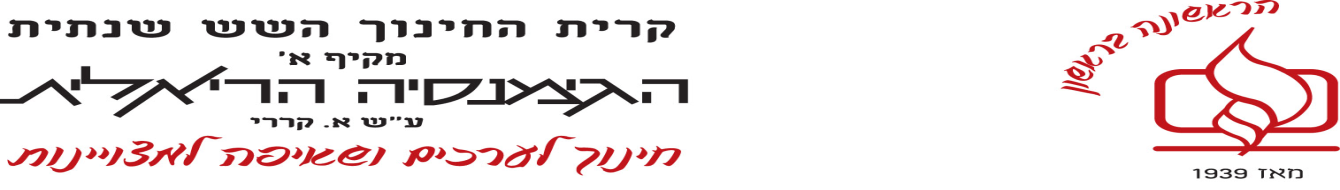 יולי 2023לכל מאן דבעיהנדון: מיקוד הנושאים לבחינות המעבר לכיתה י' מתמטיקה הקבצה א' – מערכת משוואות, משוואה עם נעלם אחד, פרבולה
                                       גיאומטריה – משולש ומרובעים (זוויות, היקף ושטחים)מתמטיקה הקבצה ב' – משוואה עם נעלם אחד 
                                      גיאומטריה – משולש ועיגול (חישוב צלעות ושטח)אנגלית  - אנסין וקטע כתיבה לפי הנלמד בכיתה ט'לשון – תחביר – נושא,נשוא, הפועל
             הבנת הנקרא – כתיבת פסקת דעה, טענה מרכזית, נימוקים, זיהוי רכיבי הטיעון, שאלות הבנה והפרדה בין דעה לעובדה.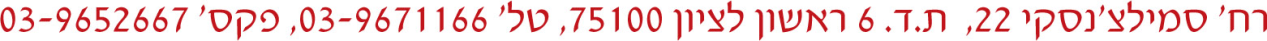 